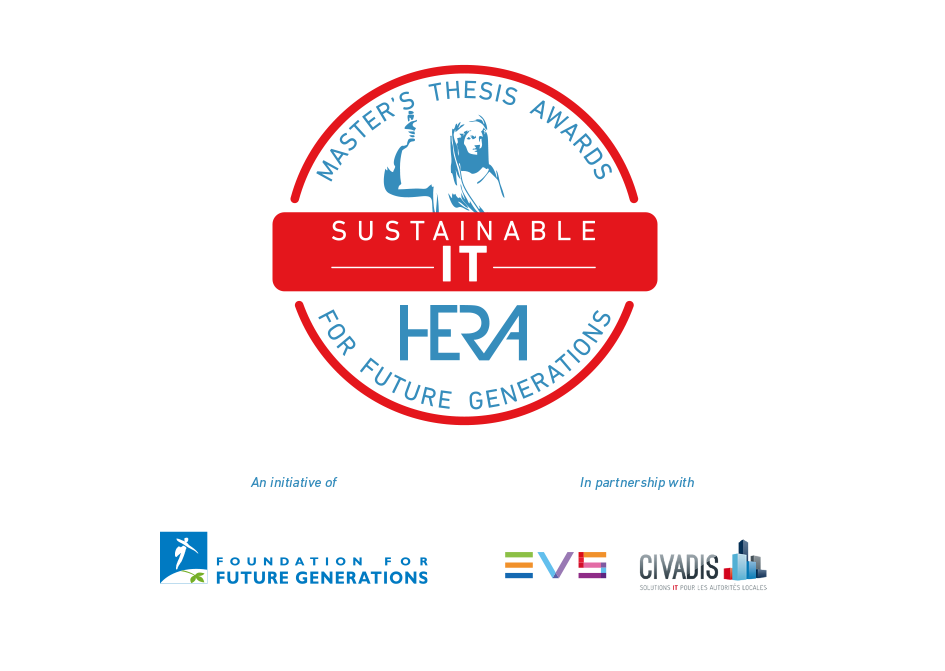 Dossier de candidature - Edition 2018Identification & coordonnées de contactCandidatureAu préalable, lire attentivement les critères d'éligibilité et de sélection détaillés dans le règlement (Article 3, Article 7 et Annexe 1).
Le jury vise à distinguer les dossiers candidats qui répondent au mieux aux critères suivants :répondent au plus près et de manière soutenable à un enjeu majeur pour la société ;tiennent au mieux compte des principes du développement soutenable dans le traitement du sujet : approche transversale à 360° d’un sujet ;font preuve d'"innovation soutenable", en faisant avancer au plus loin les pratiques, la connaissance ou la réflexion en matière de développement soutenable.Je déclare avoir lu le règlement du Master’s Thesis Award for Future Generations – Sustainable IT 2018. Fait à      , le      À lire attentivementNous vous invitons à lire la présentation et le règlement du Prix, détaillant notamment les conditions d’éligibilité et les critères de sélection, avant de compléter votre candidature (téléchargeables sur www.fgf.be/hera). Pour déposer une candidature valide, vous devez renvoyer au Secrétariat du Prix pour le 10.10.2017 au plus tard sous forme électronique (par email) : une copie de votre mémoire de fin d’études, au format .pdf ;ce dossier de candidature complété, au format .doc ou .pdf ;1 à 3 images représentatives dont 1 prioritaire, au format JPEG, PNG, TIFF ou PDF; minimum 300 pixels par pouce) et une photo d'identité. Ces images doivent être libres de droits d'auteur et seront utilisées pour présenter votre mémoire s'il est primé sur différents supports ; un curriculum vitae.Il est important de compléter avec attention ce dossier de candidature. En effet, la sélection se déroule en deux tours. Lors du 1er tour la sélection des finalistes se fera principalement sur base des dossiers de candidatures. Le 2d tour sélectionnera le lauréat et les éventuels nominés parmi les finalistes et se fera sur base du dossier de candidature et du mémoire et fera l'objet d'une réunion de délibération du jury. Les finalistes réaliseront un poster de présentation de leur travail.La Fondation enverra au candidat un accusé de réception par courrier électronique dans les 3 jours ouvrables qui suivent la réception du dossier de candidature (à l’exception du 15/07 au 25/08 inclus, période pour laquelle les accusés de réception seront envoyés fin août). La participation au Prix est définitive après confirmation de la réception du dossier par la Fondation. En cas de doute quant à la bonne réception de votre candidature, merci de contacter le secrétariat du Prix.Coordonnées de contactCivilité	  M. 	  MmePrénom	     Nom	     Email	     Téléphone de contact	     	Rue et n°	     Code postal & localité	     Renseignements personnels complémentairesProfession actuelle / 	     Statut actuelOrganisation / Employeur (le cas échéant)	     Site web / Blog personnel (le cas échéant)	      Mémoire de fin d’étudesTitre du mémoire de fin d’études	     Date de la défense	     Grade obtenu pour le mémoire	     Grade obtenu pour la	     dernière année de niveau MasterÉtablissement universitaire                              ou Haute EcoleUnité de recherche	     Promoteur(s) du mémoire de fin d’études	     Email du/des Promoteur(s) du mémoire          Site éventuel de l'unité	     Conformément à la loi du 8 décembre 1992 relative à la protection de la vie privée à l'égard des traitements de données à caractère personnel, vous avez le droit de consulter et modifier les données en question en prenant contact avec la Fondation. La Fondation s'abstient de transmettre vos données à tout tiers.En quelques mots, de quel mémoire de fin d’études s’agit-il ?½ page maximum (1 500 signes maximum, espaces compris)Pour quelqu'un qui n'a pas lu votre mémoire, exposez de manière concise la problématique / le projet du mémoire de fin d’études. Expliquez également en quoi l’objet d’étude aborde des enjeux de société majeurs et en quoi l’approche suivie est innovante et a valeur d’exemple.Répondre ici    L’humain / People½ page maximum (1 500 signes maximum, espaces compris)Vous abordez ici tout ce qui touche à l’impact de votre objet sur le bien-être des êtres humains, aux niveaux local et global, à court et long terme. Exemples de points d’attention clés (non exhaustifs) : impacts sanitaires des technologies de l’information : d’ordre physiques et psychologiques, IT comme soutien aux personnes dans les différentes phases de la vie, accompagnement des personnes à autonomie réduite, etc., accès, partage et maîtrise des données : questions techniques et questions éthiques soulevées par les technologies de l’information et les Big Data (Respect de la vie privée, suivi de la santé et des comportements (analyse prédictive), neutralité du web et liberté d’expression, propriété intellectuelle, etc.), accessibilité au plus grand nombre (dimension sociale avec la mise à disposition de points publics d’accès à internet, fracture numérique géographique, source d’inégalités, etc.), adaptation et innovations dans le domaine de l’enseignement et de l’éducation, des services publics et de la culture : outils, traitement de l’information, méthodes interactives, etc., … Répondre ici    L’environnement / Planet½ page maximum (1 500 signes maximum, espaces compris)Vous abordez ici tout ce qui touche à l’impact de votre objet d’étude sur l’environnement pris au sens large, aux niveaux local et global. Montrez ce que vous estimez particulièrement remarquable et qui est « en avance » par rapport aux pratiques habituelles. Exemples de questionnements clés (non exhaustifs) : exploitation raisonnée des ressources naturelles et de l’énergie dans la création de technologies de l’information, selon les différentes phases du cycle de vie du produit : conception, production, commercialisation, utilisation, et fin de vie du produit ; problématique du suréquipement par rapport aux besoins, problématique de l’obsolescence programmée, effets sur l’environnement de l’exposition aux ondes, aux champs magnétiques, et des produits nocifs liés aux matériaux utilisés dans les technologies de l’information, économies d’énergies grâce aux nouvelles technologies : low-carbon economy, nouvel urbanisme durable et smart cities, réduction de la consommation énergétique des transports et des bâtiments, optimisation des transports en communs, du covoiturage, du partage de propriété sur les voitures, amélioration de la circulation routière, réduction des déplacements, etc., systèmes d’informations sur l’environnement et l’énergie : outils pour informer les consommateurs de la durabilité des produits (exemple : applications), Geographical Information Systems (GIS), Business Environmental Information System (BUIS), analyses des gaspillages alimentaires, analyses des relations entre données environnementales et sanitaires, etc., … Répondre ici    La prospérité / Prosperity½ page maximum (1 500 signes maximum, espaces compris)Vous abordez ici tout ce qui touche à l’impact économique de votre objet d’étude pris au sens large. Par impact économique, il faut entendre ici tout ce qui permet d’augmenter/de maintenir durablement les ressources économiques (monétaires ou non monétaires) des personnes/organisations concernées par votre objet d’étude. Montrez ce que vous estimez particulièrement remarquable et qui est « en avance » par rapport aux pratiques habituelles. Exemples de questionnements clés (non exhaustifs) : émergence de nouveaux secteurs économiques : « smart-technologies » ou « clean-Tech », économie de la connaissance et développement d’autres activités économiques, telles que les services liés à la vente des données (Big Data), commerce de capacité de stockage et de calculs centralisés, ou les plates-formes collaboratives (notamment SEL, circuits courts, donneries, AirBnB, Uber), modification des modèles économiques : économie collaborative, économie de la fonctionnalité, monnaies (digitales) alternatives, modèle « open source », etc., modification des conditions de travail : échanges internationaux accrus, télétravail, travail freelance, uberisation du travail, nouvelles conditions de concurrence, etc., automatisation et robotisation du travail : notamment régulation, conséquences sociales, et fiscalité, … Répondre ici    La gouvernance participative / Participatory governance½ page maximum (1 500 signes maximum, espaces compris)Vous abordez ici tout ce qui touche à la manière de procéder pour la prise de décisions, à la participation de chacun, aux enjeux de démocratie. Montrez ce que vous estimez particulièrement remarquable et qui est « en avance » par rapport aux pratiques habituelles.Exemples de questionnements clés (non exhaustifs) : modèles d’organisation développés grâce aux technologies de l’information : co-gestion, co-décision, co-production, gouvernance et régulation des technologies de l’information : accès, partage et maîtrise des données, transparence, monopole vs multi-acteurs (par exemple Google vs Wikipédia), nouveaux outils d’interaction entre le citoyen et les pouvoirs publics (notamment systèmes de vote, forum, discussions, et services en ligne), nouveaux outils de participation du citoyen à la vie économique (notamment crowdfunding et économie solidaire), … Répondre ici    Suggestions de valorisation du mémoire de fin d’études, si votre mémoire de fin d’études est primé.½ page maximum (1 500 signes maximum, espaces compris)Vous avez des idées particulières pour valoriser votre mémoire, s’il est primé ? Vous souhaitez avancer vers la concrétisation de certains de vos résultats, ou les diffuser au sein du monde académique et/ou de la société civile ? Partagez vos suggestions, et peut-être pourrons-nous les intégrer et/ou personnaliser la valorisation de votre travail. (NB : la réponse à cette question est facultative. Elle doit nous aider à mieux cibler comment valoriser votre travail le cas échéant. Elle n’entre pas dans l’évaluation de votre candidature.) Répondre ici    